QUEL SYLVICULTEUR ÊTES-VOUS ?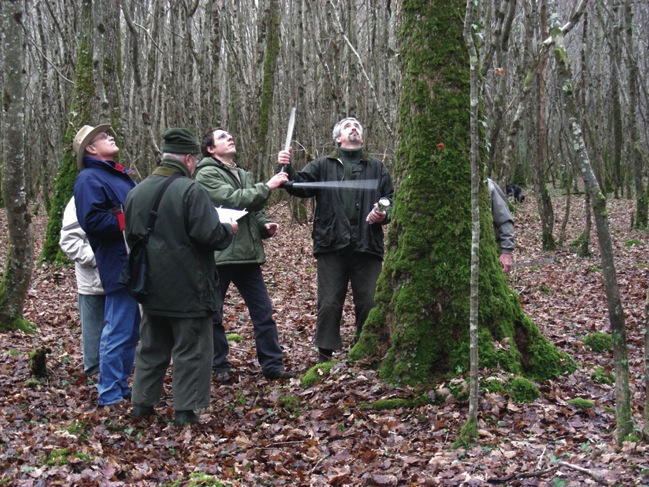 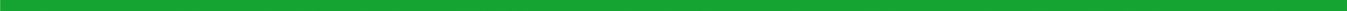     UN CONCOURS, POURQUOI FAIRE ?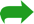 De nombreuses pratiques vertueuses existent en forêt : innovations, nouveaux outils, procédés performants, habitude de dialogue. Mais aussi des comportements adaptés, des idées justes, la prise en compte de la sécurité et des pratiques innovantes.Nous vous proposons une mobilisation sur l’ensemble du territoire pour identifier et faire connaître les bonnes pratiques et récompenser le sylviculteur de l’année. Celui qui a innové, transmis, fait preuve d’initiative et d’ouverture sur son territoire. Imaginons aussi de donner des visages, faire témoigner, montrer que les hommes et les femmes de la forêt avancent et innovent.Ce concours donne aussi l’occasion de faire connaître les multiples visages de la forêt, de faire témoigner, de montrer que les hommes et les femmes de la forêt sont acteurs et innovent !    LE SYLVICULTEUR RECOMPENSE, Qui est-il ? Un propriétaire forestier, actif dans sa forêt, engagé dans la promotion de la filière et porteur de solutions pour la dynamisation de la gestion forestière durable. Nous vous proposons d’organiser ensemble la mise en place du prix du sylviculteur de l’année le plus dynamique, entreprenant, déconcertant! 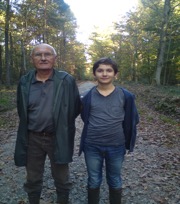 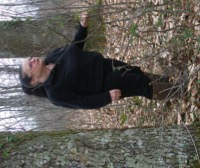 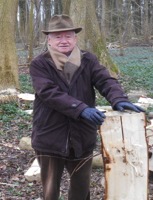 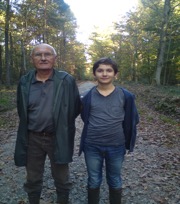 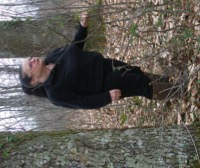 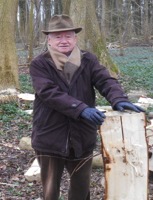  OBJECTIFS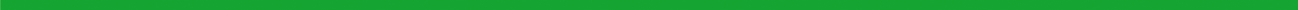 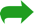 • VALORISER les forestiers exemplaires et leurs engagements• FAIRE EMERGER les bonnes pratiques sur le terrain• Créer un mouvement de mobilisation des forestiers sur l’ensemble du territoire• Positionner les acteurs qui s’engagent dans la remise du prix des bonnes pratiques en forêt.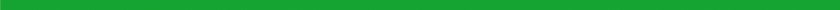  CRITERES DE SELECTION 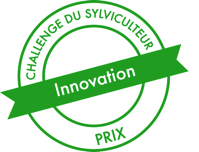 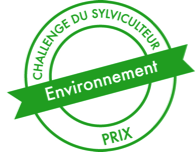 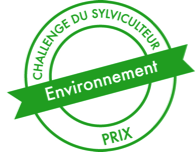 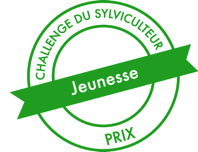 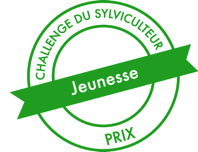 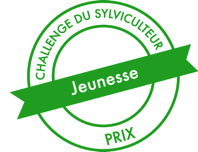   FICHE CANDIDATA retourner à : a.debalsac@ohwood.fr avant le lundi 4 avril.Nom :Prénom :Email :Téléphone :Région concernée :Veuillez choisir le thème qui correspond à votre exploitation forestière. Vous avez le choix entre 4 thèmes : innovation, social, jeunesse, mobilisateur. Description de votre activité (20 lignes). 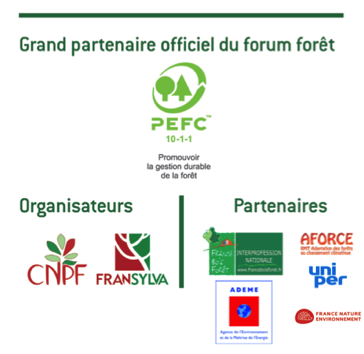 